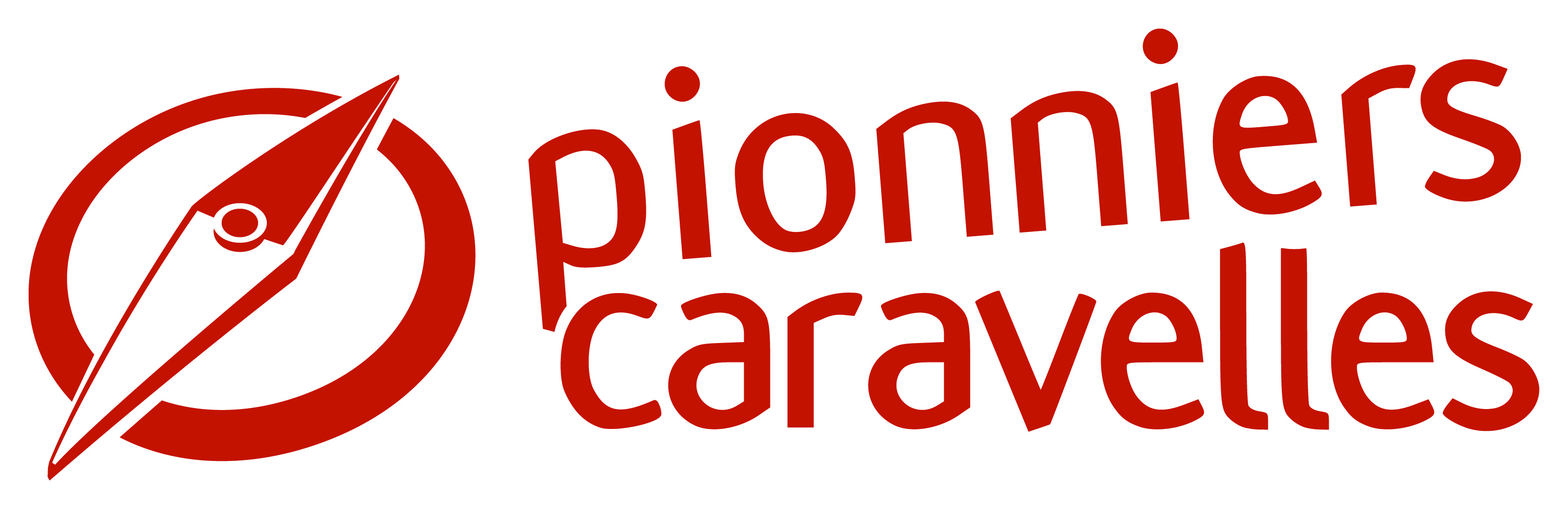 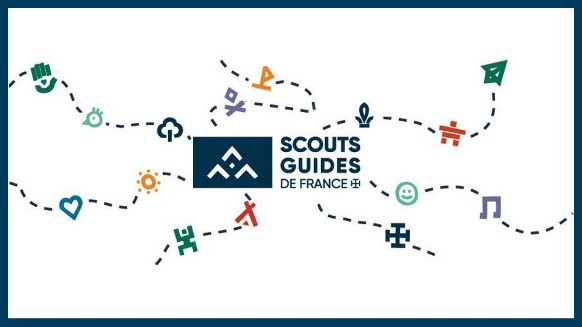 Bonjour les Pios Caras !!!Nous vous donnons rendez-vous Samedi 16 Novembre 2019 pour 10h à l’école St Cyprien de Réhas à Bressuire (face Mr Bricolage) pour passer un week-end tous ensembles.Au programme :	-matinée de jeu (organisation par l’équipe animation)	-Après-midi jeu dans les rues de Bressuire avec toutes les unités du groupe Robert Frouin	-Distribution des pizzas	-Finition des panneaux pour les papiers cadeaux 	- ….Un nouveau week-end bien chargé.Le weekend se terminera Dimanche 17 Novembre à 11h par une réunion avec les parents.Une réponse sur votre présence ou non au week-end est OBLIGATOIRE pour une meilleure organisation ! Vos Chefs, Anne-Laure et Manu